Памятка «Осторожно, клещи!»С наступлением тепла появляется желание больше времени проводить на природе. Но не следует забывать об опасностях, которые нас подстерегают. Одна из них - клещи.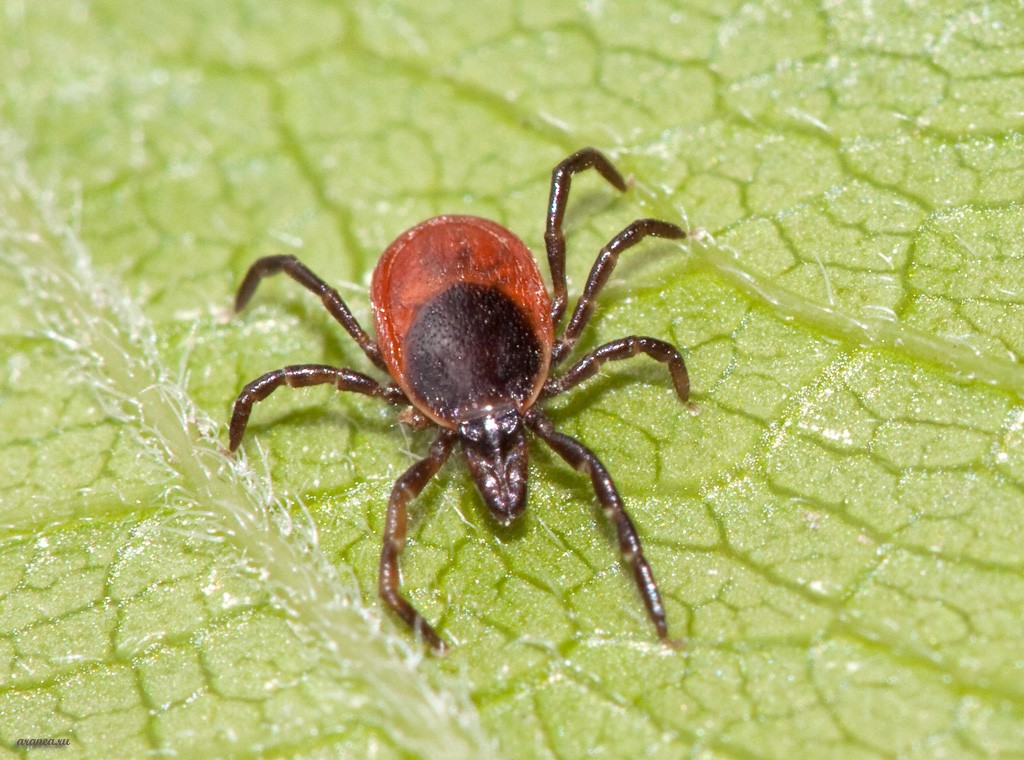 О клещахКлещи – подкласс членистоногих из класса паукообразных. Распространены повсеместно, даже в Арктике и Антарктике (паразитируют на пингвинах и других птицах).Клещи могут переносить болезнь Лайма, клещевой энцефалит, а также некоторые другие инфекционные заболевания.Где кусаютСледует помнить, что клещи обитают не только в лесах, но и в парках, и на садовых участках. Могут быть клещи и в городах: на газонах, в траве вдоль обочин дорог. Клещи могут быть занесены домой животными, на ветках, на дачных или лесных цветочных букетах, вениках или траве, на одежде, в которой вы гуляли в лесу.Как нападает клещКлещи не прыгают и не летают. Своих жертв клещи поджидают, сидя на земле или траве, выставив передние лапы, на которых находятся специальные органы чувств, реагирующие на тепло и запах. Когда мимо проходит потенциальная жертва, клещ вцепляется в нее передними лапами. Клещ хорошо обезболивает место укуса, поэтому мало, кто способен ощутить момент укуса клеща. Со слюной клещ вводит различные вещества препятствующие сворачиванию крови, усиливающие кровоток.Активизируются клещи в период с апреля по сентябрь - до первых заморозков. Пик активности приходится на май-июнь,  и август-сентябрь. Лучшая защиты - соблюдение техники безопасностиЧтобы избежать укуса клеща нужно соблюдать следующие меры безопасности:- соответствующе одеваться, несмотря на жару: рубашку заправить в брюки, брюки в сапоги или носки, ворот застегнуть, голову повязать косынкой или надеть головной убор, хорошо закрывающий уши и волосы;- через каждые час-полтора необходимо проводить само -  и взаимоосмотры;- обязательно пользоваться противоклещевыми средствами. Если клещ укусилНе следует самостоятельно удалять клеща, необходимо немедленно обратиться в ближайший травмпункт или поликлинику по месту жительства, где вам окажут квалифицированную медицинскую помощь. Опасного паразита можно сдать для установления его зараженности энцефалитом и боррелиозом в лабораторию ФБУЗ «Центр гигиены и эпидемиологии в Челябинской области» г.Челябинск, ул.Свободы, 147, тел. 237-34-76.Управление по обеспечению безопасности жизнедеятельности населения города Челябинска